Российская  ФедерацияИркутская  областьНижнеилимский  муниципальный  районАДМИНИСТРАЦИЯШЕСТАКОВСКОГО ГОРОДСКО ПОСЕЛЕНИЯ_______П О С Т А Н О В Л Е Н И ЕОт  04 декабря2019 года № 117/1Р.п. Шестаково«Об утверждении реестра и схемы размещения места (площадки)накопления ТКО до 11 месяцев»В целях обеспечения охраны окружающей среды и здоровья человека на территории Видимского городского  поселения Нижнеилимского района, в соответствии с требованиями Федерального закона от 06 октября 2003 №131-ФЗ «Об общих принципах организации местного самоуправления в Российской Федерации» (п.18 ст.14, п. 14 ст. 15, п. 24 ст.16, в редакции Федерального закона от 31 декабря 2017г. № 503-ФЗ); Федерального закона № 89-ФЗ от 24 июня 1998г. «Об отходах производства и потребления» (ст. 8, в редакции Федерального закона от 31 декабря 2017г. № 503-ФЗ), Правилами обустройства мест (площадок) накопления твердых коммунальных отходов и ведения их реестра, утвержденных постановлением Правительства Российской Федерации от 31.08.2018 № 1039, в соответствии с санитарными правилами и нормами САнПиН 42-128-4690-88 «Санитарные правила содержания территорий населенных мест», администрация Шестаковского городского поселения          ПОСТАНОВЛЯЕТ:Утвердить реестр и схему размещения места (площадки) накопления ТКО до 11 месяцев (Прилагается).Настоящее постановление подлежит опубликованию в Информационном «Вестнике» Шестаковского муниципального образования и на официальном сайте   администрации Шестаковского городского поселения Нижнеилимского района.Контроль за исполнением настоящего постановления оставляю за собой.   Глава Шестаковского   городского поселения:                                                                  А.И. Аврамчик                                                                                                                                  Приложение 1                                                                                          к постановлению администрации Шестаковского городского поселенияНижнеилимского района                                                                                                                        от _______2019г. № ____Реестр размещения места (площадки) накопления ТКО до 11 месяцевПриложение 2                                                                                          к постановлению администрации Шестаковского городского поселенияНижнеилимского района                                                                                                                        от __________2019г. № _____Схема размещения места (площадки) накопления ТКО до 11 месяцев	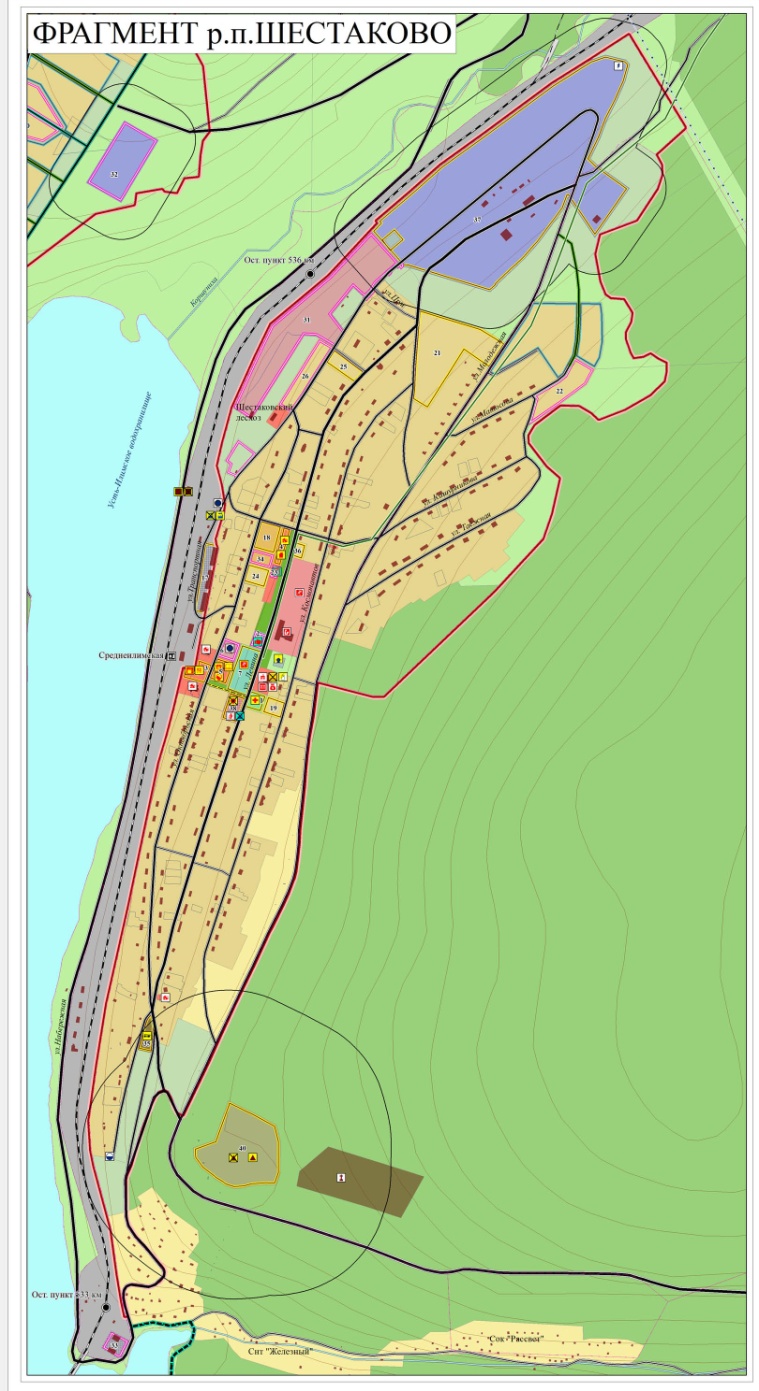 № п/пНаселенный пункт, ближайший к месту расположения ПВННаселенные пункты, размещающие ТКО на ПВН, указанной в гр.1Площадь ПВН, гаНазначение земельного участкаМестоположение: долгота, широтаКадастровый номер*Соответствие СанПин1рп. Шестаковоп. Шестаково, п. Суворовский,п. Селезневский6,0000гаПеревод земельных участков с лесного фонда в категорию земель пригодных для размещения мест накопления ТКОширота 56.132141долгота 103.94862438:12:000000:1902нет